NÁRODNÁ RADA SLOVENSKEJ REPUBLIKYV. volebné obdobieČíslo: CRD-2510/2010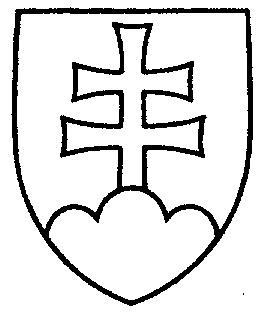 109UZNESENIENÁRODNEJ RADY SLOVENSKEJ REPUBLIKYzo 14. októbra 2010k vládnemu návrhu zákona, ktorým sa mení a dopĺňa zákon č. 461/2003 Z. z. o sociálnom poistení v znení neskorších predpisov a o zmene a doplnení niektorých zákonov (tlač 109)
– prvé čítanie	Národná rada Slovenskej republikyr o z h o d l a,  ž eprerokuje uvedený vládny návrh zákona v druhom čítaní;p r i d e ľ u j etento vládny návrh zákona na prerokovanieÚstavnoprávnemu výboru Národnej rady Slovenskej republikyVýboru Národnej rady Slovenskej republiky pre financie a rozpočet  aVýboru Národnej rady Slovenskej republiky pre sociálne veci; u r č u j e        ako gestorský Výbor Národnej rady Slovenskej republiky pre sociálne veci
a lehotu na jeho prerokovanie v druhom čítaní vo výboroch do 24. novembra 2010
a v gestorskom výbore do 26. novembra 2010.Richard  S u l í k   v. r.  predsedaNárodnej rady Slovenskej republikyOverovatelia:Richard  O r a v e c   v. r.Anna  V i t t e k o v á   v. r.